RS-M410P三轴稳定平台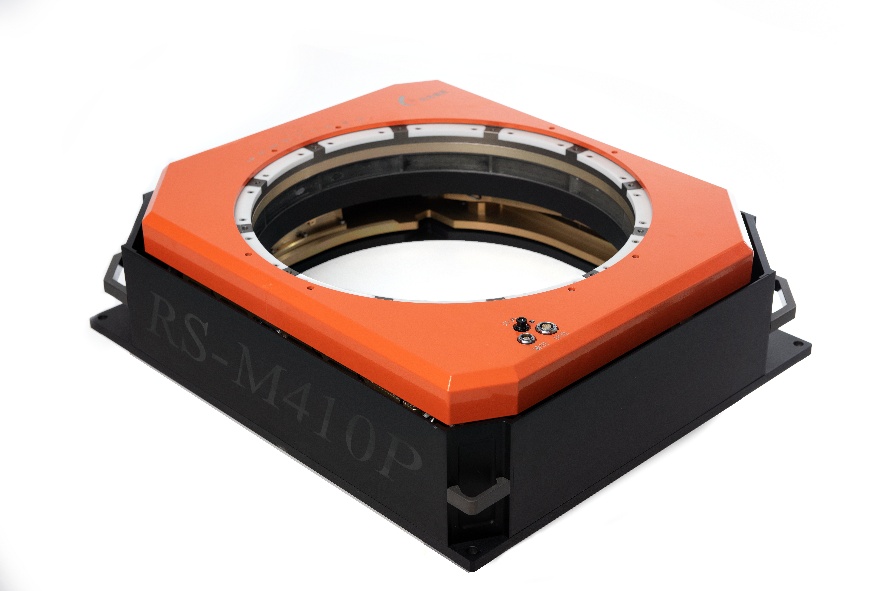 图RS-M410P三轴稳定平台产品技术指标：稳定范围俯仰：-8.8°～+8.8°横滚：-7°～+7°偏流：-25°～+25°稳定精度（有POS支持） (基座角速率≤10°/s)垂直方向误差：≤0.2°（1σ）偏流方向误差：≤0.2°（1σ）指令接口RS-232/RS-422POS接口RS-232/RS-422供电电压+28VDC（+24VDC～+32VDC）平台尺寸615mm×530mm×175mm平台重量28kg供电功耗80W（平均），200W（极限）工作温度-25℃～+55℃（可扩展至-40℃）承载能力≤100kg可用直径410mm